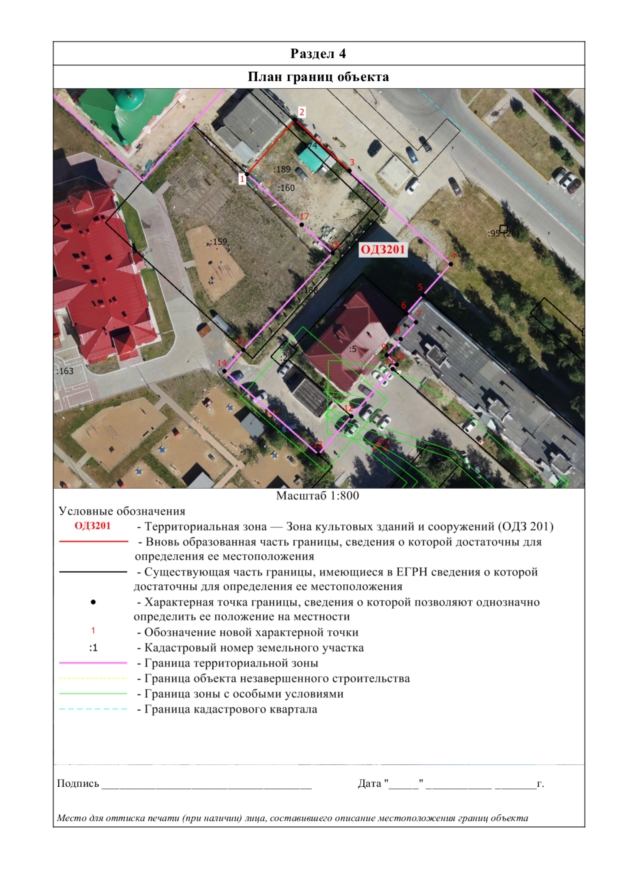 ОПИСАНИЕ МЕСТОПОЛОЖЕНИЯ ГРАНИЦОПИСАНИЕ МЕСТОПОЛОЖЕНИЯ ГРАНИЦОПИСАНИЕ МЕСТОПОЛОЖЕНИЯ ГРАНИЦОПИСАНИЕ МЕСТОПОЛОЖЕНИЯ ГРАНИЦОПИСАНИЕ МЕСТОПОЛОЖЕНИЯ ГРАНИЦОПИСАНИЕ МЕСТОПОЛОЖЕНИЯ ГРАНИЦОПИСАНИЕ МЕСТОПОЛОЖЕНИЯ ГРАНИЦОПИСАНИЕ МЕСТОПОЛОЖЕНИЯ ГРАНИЦОПИСАНИЕ МЕСТОПОЛОЖЕНИЯ ГРАНИЦОПИСАНИЕ МЕСТОПОЛОЖЕНИЯ ГРАНИЦОПИСАНИЕ МЕСТОПОЛОЖЕНИЯ ГРАНИЦОПИСАНИЕ МЕСТОПОЛОЖЕНИЯ ГРАНИЦОПИСАНИЕ МЕСТОПОЛОЖЕНИЯ ГРАНИЦОПИСАНИЕ МЕСТОПОЛОЖЕНИЯ ГРАНИЦОПИСАНИЕ МЕСТОПОЛОЖЕНИЯ ГРАНИЦОПИСАНИЕ МЕСТОПОЛОЖЕНИЯ ГРАНИЦЗона делового, общественного и коммерческого назначения (ОДЗ 201)Зона делового, общественного и коммерческого назначения (ОДЗ 201)Зона делового, общественного и коммерческого назначения (ОДЗ 201)Зона делового, общественного и коммерческого назначения (ОДЗ 201)Зона делового, общественного и коммерческого назначения (ОДЗ 201)Зона делового, общественного и коммерческого назначения (ОДЗ 201)Зона делового, общественного и коммерческого назначения (ОДЗ 201)Зона делового, общественного и коммерческого назначения (ОДЗ 201)Зона делового, общественного и коммерческого назначения (ОДЗ 201)Зона делового, общественного и коммерческого назначения (ОДЗ 201)Зона делового, общественного и коммерческого назначения (ОДЗ 201)Зона делового, общественного и коммерческого назначения (ОДЗ 201)Зона делового, общественного и коммерческого назначения (ОДЗ 201)Зона делового, общественного и коммерческого назначения (ОДЗ 201)Зона делового, общественного и коммерческого назначения (ОДЗ 201)Зона делового, общественного и коммерческого назначения (ОДЗ 201)(наименование объекта, местоположение границ которого описано (далее - объект))(наименование объекта, местоположение границ которого описано (далее - объект))(наименование объекта, местоположение границ которого описано (далее - объект))(наименование объекта, местоположение границ которого описано (далее - объект))(наименование объекта, местоположение границ которого описано (далее - объект))(наименование объекта, местоположение границ которого описано (далее - объект))(наименование объекта, местоположение границ которого описано (далее - объект))(наименование объекта, местоположение границ которого описано (далее - объект))(наименование объекта, местоположение границ которого описано (далее - объект))(наименование объекта, местоположение границ которого описано (далее - объект))(наименование объекта, местоположение границ которого описано (далее - объект))(наименование объекта, местоположение границ которого описано (далее - объект))(наименование объекта, местоположение границ которого описано (далее - объект))(наименование объекта, местоположение границ которого описано (далее - объект))(наименование объекта, местоположение границ которого описано (далее - объект))Раздел 1Раздел 1Раздел 1Раздел 1Раздел 1Раздел 1Раздел 1Раздел 1Раздел 1Раздел 1Раздел 1Раздел 1Раздел 1Раздел 1Раздел 1Раздел 1Сведения об объектеСведения об объектеСведения об объектеСведения об объектеСведения об объектеСведения об объектеСведения об объектеСведения об объектеСведения об объектеСведения об объектеСведения об объектеСведения об объектеСведения об объектеСведения об объектеСведения об объектеСведения об объекте№ п/пХарактеристики объекта Характеристики объекта Характеристики объекта Характеристики объекта Характеристики объекта Характеристики объекта Характеристики объекта Характеристики объекта Характеристики объекта Описание характеристикОписание характеристикОписание характеристикОписание характеристикОписание характеристикОписание характеристик12222222223333331.Местоположение объекта Местоположение объекта Местоположение объекта Местоположение объекта Местоположение объекта Местоположение объекта Местоположение объекта Местоположение объекта Местоположение объекта  Ханты-Мансийский автономный округ - Югра, город Мегион Ханты-Мансийский автономный округ - Югра, город Мегион Ханты-Мансийский автономный округ - Югра, город Мегион Ханты-Мансийский автономный округ - Югра, город Мегион Ханты-Мансийский автономный округ - Югра, город Мегион Ханты-Мансийский автономный округ - Югра, город Мегион2.Площадь объекта +/- величинапогрешности определения площади (Р +/- Дельта Р)Площадь объекта +/- величинапогрешности определения площади (Р +/- Дельта Р)Площадь объекта +/- величинапогрешности определения площади (Р +/- Дельта Р)Площадь объекта +/- величинапогрешности определения площади (Р +/- Дельта Р)Площадь объекта +/- величинапогрешности определения площади (Р +/- Дельта Р)Площадь объекта +/- величинапогрешности определения площади (Р +/- Дельта Р)Площадь объекта +/- величинапогрешности определения площади (Р +/- Дельта Р)Площадь объекта +/- величинапогрешности определения площади (Р +/- Дельта Р)Площадь объекта +/- величинапогрешности определения площади (Р +/- Дельта Р) 2531 +/- 18 м² 2531 +/- 18 м² 2531 +/- 18 м² 2531 +/- 18 м² 2531 +/- 18 м² 2531 +/- 18 м²3.Иные характеристики объектаИные характеристики объектаИные характеристики объектаИные характеристики объектаИные характеристики объектаИные характеристики объектаИные характеристики объектаИные характеристики объектаИные характеристики объекта 1. Основные виды и параметры разрешённого использования земельных участков и объектов капитального строительства:-Государственное управление;-Деловое управление;-Обеспечение научной деятельности;-Банковская и страховая деятельность;-Социальное обслуживание;-Бытовое обслуживание;-Амбулаторно–поликлиническое обслуживание;-Амбулаторное ветеринарное обслуживание;-Объекты торговли (торговые центры, торгово-развлекательные центры (комплексы);-Магазины;-Общественное питание;-Гостиничное обслуживание;-Культурное развитие;-Развлекательные мероприятия;-Проведение азартных игр;-Спорт;-Обеспечение внутреннего правопорядка;-Служебные гаражи;-Коммунальное обслуживание;-Земельные участки (территории) общего пользованияобщего пользования; 2.Условно разрешённые виды и параметры использования земельных участков и объектов капитального строительства:-нет. 3.вспомогательные виды и параметры разрешённого использования земельных участков и объектов капитального строительства:-Служебные гаражи-Коммунальное обслуживание-Земельные участки (территории) общего пользования; 1. Основные виды и параметры разрешённого использования земельных участков и объектов капитального строительства:-Государственное управление;-Деловое управление;-Обеспечение научной деятельности;-Банковская и страховая деятельность;-Социальное обслуживание;-Бытовое обслуживание;-Амбулаторно–поликлиническое обслуживание;-Амбулаторное ветеринарное обслуживание;-Объекты торговли (торговые центры, торгово-развлекательные центры (комплексы);-Магазины;-Общественное питание;-Гостиничное обслуживание;-Культурное развитие;-Развлекательные мероприятия;-Проведение азартных игр;-Спорт;-Обеспечение внутреннего правопорядка;-Служебные гаражи;-Коммунальное обслуживание;-Земельные участки (территории) общего пользованияобщего пользования; 2.Условно разрешённые виды и параметры использования земельных участков и объектов капитального строительства:-нет. 3.вспомогательные виды и параметры разрешённого использования земельных участков и объектов капитального строительства:-Служебные гаражи-Коммунальное обслуживание-Земельные участки (территории) общего пользования; 1. Основные виды и параметры разрешённого использования земельных участков и объектов капитального строительства:-Государственное управление;-Деловое управление;-Обеспечение научной деятельности;-Банковская и страховая деятельность;-Социальное обслуживание;-Бытовое обслуживание;-Амбулаторно–поликлиническое обслуживание;-Амбулаторное ветеринарное обслуживание;-Объекты торговли (торговые центры, торгово-развлекательные центры (комплексы);-Магазины;-Общественное питание;-Гостиничное обслуживание;-Культурное развитие;-Развлекательные мероприятия;-Проведение азартных игр;-Спорт;-Обеспечение внутреннего правопорядка;-Служебные гаражи;-Коммунальное обслуживание;-Земельные участки (территории) общего пользованияобщего пользования; 2.Условно разрешённые виды и параметры использования земельных участков и объектов капитального строительства:-нет. 3.вспомогательные виды и параметры разрешённого использования земельных участков и объектов капитального строительства:-Служебные гаражи-Коммунальное обслуживание-Земельные участки (территории) общего пользования; 1. Основные виды и параметры разрешённого использования земельных участков и объектов капитального строительства:-Государственное управление;-Деловое управление;-Обеспечение научной деятельности;-Банковская и страховая деятельность;-Социальное обслуживание;-Бытовое обслуживание;-Амбулаторно–поликлиническое обслуживание;-Амбулаторное ветеринарное обслуживание;-Объекты торговли (торговые центры, торгово-развлекательные центры (комплексы);-Магазины;-Общественное питание;-Гостиничное обслуживание;-Культурное развитие;-Развлекательные мероприятия;-Проведение азартных игр;-Спорт;-Обеспечение внутреннего правопорядка;-Служебные гаражи;-Коммунальное обслуживание;-Земельные участки (территории) общего пользованияобщего пользования; 2.Условно разрешённые виды и параметры использования земельных участков и объектов капитального строительства:-нет. 3.вспомогательные виды и параметры разрешённого использования земельных участков и объектов капитального строительства:-Служебные гаражи-Коммунальное обслуживание-Земельные участки (территории) общего пользования; 1. Основные виды и параметры разрешённого использования земельных участков и объектов капитального строительства:-Государственное управление;-Деловое управление;-Обеспечение научной деятельности;-Банковская и страховая деятельность;-Социальное обслуживание;-Бытовое обслуживание;-Амбулаторно–поликлиническое обслуживание;-Амбулаторное ветеринарное обслуживание;-Объекты торговли (торговые центры, торгово-развлекательные центры (комплексы);-Магазины;-Общественное питание;-Гостиничное обслуживание;-Культурное развитие;-Развлекательные мероприятия;-Проведение азартных игр;-Спорт;-Обеспечение внутреннего правопорядка;-Служебные гаражи;-Коммунальное обслуживание;-Земельные участки (территории) общего пользованияобщего пользования; 2.Условно разрешённые виды и параметры использования земельных участков и объектов капитального строительства:-нет. 3.вспомогательные виды и параметры разрешённого использования земельных участков и объектов капитального строительства:-Служебные гаражи-Коммунальное обслуживание-Земельные участки (территории) общего пользования; 1. Основные виды и параметры разрешённого использования земельных участков и объектов капитального строительства:-Государственное управление;-Деловое управление;-Обеспечение научной деятельности;-Банковская и страховая деятельность;-Социальное обслуживание;-Бытовое обслуживание;-Амбулаторно–поликлиническое обслуживание;-Амбулаторное ветеринарное обслуживание;-Объекты торговли (торговые центры, торгово-развлекательные центры (комплексы);-Магазины;-Общественное питание;-Гостиничное обслуживание;-Культурное развитие;-Развлекательные мероприятия;-Проведение азартных игр;-Спорт;-Обеспечение внутреннего правопорядка;-Служебные гаражи;-Коммунальное обслуживание;-Земельные участки (территории) общего пользованияобщего пользования; 2.Условно разрешённые виды и параметры использования земельных участков и объектов капитального строительства:-нет. 3.вспомогательные виды и параметры разрешённого использования земельных участков и объектов капитального строительства:-Служебные гаражи-Коммунальное обслуживание-Земельные участки (территории) общего пользования;Раздел 2Раздел 2Раздел 2Раздел 2Раздел 2Раздел 2Раздел 2Раздел 2Раздел 2Раздел 2Раздел 2Раздел 2Раздел 2Раздел 2Раздел 2Раздел 2Сведения о местоположении границ объектаСведения о местоположении границ объектаСведения о местоположении границ объектаСведения о местоположении границ объектаСведения о местоположении границ объектаСведения о местоположении границ объектаСведения о местоположении границ объектаСведения о местоположении границ объектаСведения о местоположении границ объектаСведения о местоположении границ объектаСведения о местоположении границ объектаСведения о местоположении границ объектаСведения о местоположении границ объектаСведения о местоположении границ объектаСведения о местоположении границ объектаСведения о местоположении границ объекта1. Система координат   МСК 86 Зона 41. Система координат   МСК 86 Зона 41. Система координат   МСК 86 Зона 41. Система координат   МСК 86 Зона 41. Система координат   МСК 86 Зона 41. Система координат   МСК 86 Зона 41. Система координат   МСК 86 Зона 41. Система координат   МСК 86 Зона 41. Система координат   МСК 86 Зона 41. Система координат   МСК 86 Зона 41. Система координат   МСК 86 Зона 41. Система координат   МСК 86 Зона 41. Система координат   МСК 86 Зона 41. Система координат   МСК 86 Зона 41. Система координат   МСК 86 Зона 41. Система координат   МСК 86 Зона 42. Сведения о характерных точках границ объекта 2. Сведения о характерных точках границ объекта 2. Сведения о характерных точках границ объекта 2. Сведения о характерных точках границ объекта 2. Сведения о характерных точках границ объекта 2. Сведения о характерных точках границ объекта 2. Сведения о характерных точках границ объекта 2. Сведения о характерных точках границ объекта 2. Сведения о характерных точках границ объекта 2. Сведения о характерных точках границ объекта 2. Сведения о характерных точках границ объекта 2. Сведения о характерных точках границ объекта 2. Сведения о характерных точках границ объекта 2. Сведения о характерных точках границ объекта 2. Сведения о характерных точках границ объекта 2. Сведения о характерных точках границ объекта Обозначение характерных точек границОбозначение характерных точек границОбозначение характерных точек границКоординаты, мКоординаты, мКоординаты, мКоординаты, мКоординаты, мМетод определения координат характерной точки Метод определения координат характерной точки Метод определения координат характерной точки Средняя квадратическая погрешность положения характерной точки (Мt), мСредняя квадратическая погрешность положения характерной точки (Мt), мОписание обозначения точки на местности (при наличии)Описание обозначения точки на местности (при наличии)Описание обозначения точки на местности (при наличии)Обозначение характерных точек границОбозначение характерных точек границОбозначение характерных точек границXXYYYМетод определения координат характерной точки Метод определения координат характерной точки Метод определения координат характерной точки Средняя квадратическая погрешность положения характерной точки (Мt), мСредняя квадратическая погрешность положения характерной точки (Мt), мОписание обозначения точки на местности (при наличии)Описание обозначения точки на местности (при наличии)Описание обозначения точки на местности (при наличии)1112233344455666-------------3. Сведения  о  характерных  точках  части  (частей)  границы объекта3. Сведения  о  характерных  точках  части  (частей)  границы объекта3. Сведения  о  характерных  точках  части  (частей)  границы объекта3. Сведения  о  характерных  точках  части  (частей)  границы объекта3. Сведения  о  характерных  точках  части  (частей)  границы объекта3. Сведения  о  характерных  точках  части  (частей)  границы объекта3. Сведения  о  характерных  точках  части  (частей)  границы объекта3. Сведения  о  характерных  точках  части  (частей)  границы объекта3. Сведения  о  характерных  точках  части  (частей)  границы объекта3. Сведения  о  характерных  точках  части  (частей)  границы объекта3. Сведения  о  характерных  точках  части  (частей)  границы объекта3. Сведения  о  характерных  точках  части  (частей)  границы объекта3. Сведения  о  характерных  точках  части  (частей)  границы объекта3. Сведения  о  характерных  точках  части  (частей)  границы объекта3. Сведения  о  характерных  точках  части  (частей)  границы объекта3. Сведения  о  характерных  точках  части  (частей)  границы объектаОбозначение характерных точек части границыОбозначение характерных точек части границыОбозначение характерных точек части границыКоординаты, мКоординаты, мКоординаты, мКоординаты, мКоординаты, мМетод определения координат характерной точки Метод определения координат характерной точки Метод определения координат характерной точки Средняя квадратическая погрешность положения характерной точки (Мt), мСредняя квадратическая погрешность положения характерной точки (Мt), мОписание обозначения точки на местности (при наличии)Описание обозначения точки на местности (при наличии)Описание обозначения точки на местности (при наличии)Обозначение характерных точек части границыОбозначение характерных точек части границыОбозначение характерных точек части границыXXYYYМетод определения координат характерной точки Метод определения координат характерной точки Метод определения координат характерной точки Средняя квадратическая погрешность положения характерной точки (Мt), мСредняя квадратическая погрешность положения характерной точки (Мt), мОписание обозначения точки на местности (при наличии)Описание обозначения точки на местности (при наличии)Описание обозначения точки на местности (при наличии)1112233344455666Часть 1Часть 1Часть 1111959934.99959934.994395805.514395805.514395805.51Аналитический методАналитический методАналитический метод0.10.1---222959949.72959949.724395818.554395818.554395818.55Аналитический методАналитический методАналитический метод0.10.1---333959935.93959935.934395833.274395833.274395833.27Аналитический методАналитический методАналитический метод0.10.1---444959910.63959910.634395860.724395860.724395860.72Аналитический методАналитический методАналитический метод0.10.1---555959902.25959902.254395853.244395853.244395853.24Аналитический методАналитический методАналитический метод0.10.1---666959897.21959897.214395848.734395848.734395848.73Аналитический методАналитический методАналитический метод0.10.1---777959894.89959894.894395851.294395851.294395851.29Аналитический методАналитический методАналитический метод0.10.1---888959890.35959890.354395847.154395847.154395847.15Аналитический методАналитический методАналитический метод0.10.1---999959885.98959885.984395843.384395843.384395843.38Аналитический методАналитический методАналитический метод0.10.1---101010959883.42959883.424395846.054395846.054395846.05Аналитический методАналитический методАналитический метод0.10.1---111111959882.22959882.224395845.004395845.004395845.00Аналитический методАналитический методАналитический метод0.10.1---121212959869.43959869.434395833.784395833.784395833.78Аналитический методАналитический методАналитический метод0.10.1---131313959859.10959859.104395824.874395824.874395824.87Аналитический методАналитический методАналитический метод0.10.1---141414959881.66959881.664395799.424395799.424395799.42Аналитический методАналитический методАналитический метод0.10.1---151515959887.41959887.414395804.514395804.514395804.51Аналитический методАналитический методАналитический метод0.10.1---161616959913.63959913.634395828.674395828.674395828.67Аналитический методАналитический методАналитический метод0.10.1---3. Сведения  о  характерных  точках  части  (частей)  границы объекта3. Сведения  о  характерных  точках  части  (частей)  границы объекта3. Сведения  о  характерных  точках  части  (частей)  границы объекта3. Сведения  о  характерных  точках  части  (частей)  границы объекта3. Сведения  о  характерных  точках  части  (частей)  границы объекта3. Сведения  о  характерных  точках  части  (частей)  границы объекта3. Сведения  о  характерных  точках  части  (частей)  границы объекта3. Сведения  о  характерных  точках  части  (частей)  границы объекта3. Сведения  о  характерных  точках  части  (частей)  границы объекта3. Сведения  о  характерных  точках  части  (частей)  границы объекта3. Сведения  о  характерных  точках  части  (частей)  границы объекта3. Сведения  о  характерных  точках  части  (частей)  границы объекта3. Сведения  о  характерных  точках  части  (частей)  границы объекта3. Сведения  о  характерных  точках  части  (частей)  границы объекта3. Сведения  о  характерных  точках  части  (частей)  границы объекта3. Сведения  о  характерных  точках  части  (частей)  границы объектаОбозначение характерных точек части границыОбозначение характерных точек части границыОбозначение характерных точек части границыКоординаты, мКоординаты, мКоординаты, мКоординаты, мКоординаты, мМетод определения координат характерной точки Метод определения координат характерной точки Метод определения координат характерной точки Средняя квадратическая погрешность положения характерной точки (Мt), мСредняя квадратическая погрешность положения характерной точки (Мt), мОписание обозначения точки на местности (при наличии)Описание обозначения точки на местности (при наличии)Описание обозначения точки на местности (при наличии)Обозначение характерных точек части границыОбозначение характерных точек части границыОбозначение характерных точек части границыXXYYYМетод определения координат характерной точки Метод определения координат характерной точки Метод определения координат характерной точки Средняя квадратическая погрешность положения характерной точки (Мt), мСредняя квадратическая погрешность положения характерной точки (Мt), мОписание обозначения точки на местности (при наличии)Описание обозначения точки на местности (при наличии)Описание обозначения точки на местности (при наличии)1112233344455666171717959921.31959921.314395820.344395820.344395820.34Аналитический методАналитический методАналитический метод0.10.1---111959934.99959934.994395805.514395805.514395805.51Аналитический методАналитический методАналитический метод0.10.1---Раздел 3Раздел 3Раздел 3Раздел 3Раздел 3Раздел 3Раздел 3Раздел 3Раздел 3Раздел 3Раздел 3Раздел 3Раздел 3Раздел 3Раздел 3Раздел 3Сведения о местоположении измененных (уточненных) границ объектаСведения о местоположении измененных (уточненных) границ объектаСведения о местоположении измененных (уточненных) границ объектаСведения о местоположении измененных (уточненных) границ объектаСведения о местоположении измененных (уточненных) границ объектаСведения о местоположении измененных (уточненных) границ объектаСведения о местоположении измененных (уточненных) границ объектаСведения о местоположении измененных (уточненных) границ объектаСведения о местоположении измененных (уточненных) границ объектаСведения о местоположении измененных (уточненных) границ объектаСведения о местоположении измененных (уточненных) границ объектаСведения о местоположении измененных (уточненных) границ объектаСведения о местоположении измененных (уточненных) границ объектаСведения о местоположении измененных (уточненных) границ объектаСведения о местоположении измененных (уточненных) границ объектаСведения о местоположении измененных (уточненных) границ объекта1. Система координат   -1. Система координат   -1. Система координат   -1. Система координат   -1. Система координат   -1. Система координат   -1. Система координат   -1. Система координат   -1. Система координат   -1. Система координат   -1. Система координат   -1. Система координат   -1. Система координат   -1. Система координат   -1. Система координат   -1. Система координат   -2. Сведения о характерных точках границ объекта2. Сведения о характерных точках границ объекта2. Сведения о характерных точках границ объекта2. Сведения о характерных точках границ объекта2. Сведения о характерных точках границ объекта2. Сведения о характерных точках границ объекта2. Сведения о характерных точках границ объекта2. Сведения о характерных точках границ объекта2. Сведения о характерных точках границ объекта2. Сведения о характерных точках границ объекта2. Сведения о характерных точках границ объекта2. Сведения о характерных точках границ объекта2. Сведения о характерных точках границ объекта2. Сведения о характерных точках границ объекта2. Сведения о характерных точках границ объекта2. Сведения о характерных точках границ объектаОбозначение характерных точек границОбозначение характерных точек границСуществующие координаты, мСуществующие координаты, мСуществующие координаты, мСуществующие координаты, мИзмененные (уточненные) координаты, м Измененные (уточненные) координаты, м Измененные (уточненные) координаты, м Метод определения координат характерной точки Метод определения координат характерной точки Метод определения координат характерной точки Средняя квадратическая погрешность положения характерной точки (Мt), мСредняя квадратическая погрешность положения характерной точки (Мt), мОписание обозначения точки на местности (при наличии)Описание обозначения точки на местности (при наличии)Обозначение характерных точек границОбозначение характерных точек границXXYYXYYМетод определения координат характерной точки Метод определения координат характерной точки Метод определения координат характерной точки Средняя квадратическая погрешность положения характерной точки (Мt), мСредняя квадратическая погрешность положения характерной точки (Мt), мОписание обозначения точки на местности (при наличии)Описание обозначения точки на местности (при наличии)1122334556667788--------------3. Сведения  о  характерных  точках  части  (частей)  границы объекта                                           3. Сведения  о  характерных  точках  части  (частей)  границы объекта                                           3. Сведения  о  характерных  точках  части  (частей)  границы объекта                                           3. Сведения  о  характерных  точках  части  (частей)  границы объекта                                           3. Сведения  о  характерных  точках  части  (частей)  границы объекта                                           3. Сведения  о  характерных  точках  части  (частей)  границы объекта                                           3. Сведения  о  характерных  точках  части  (частей)  границы объекта                                           3. Сведения  о  характерных  точках  части  (частей)  границы объекта                                           3. Сведения  о  характерных  точках  части  (частей)  границы объекта                                           3. Сведения  о  характерных  точках  части  (частей)  границы объекта                                           3. Сведения  о  характерных  точках  части  (частей)  границы объекта                                           3. Сведения  о  характерных  точках  части  (частей)  границы объекта                                           3. Сведения  о  характерных  точках  части  (частей)  границы объекта                                           3. Сведения  о  характерных  точках  части  (частей)  границы объекта                                           3. Сведения  о  характерных  точках  части  (частей)  границы объекта                                           3. Сведения  о  характерных  точках  части  (частей)  границы объекта                                           Обозначение характерных точек части границыОбозначение характерных точек части границыСуществующие координаты, мСуществующие координаты, мСуществующие координаты, мСуществующие координаты, мИзмененные (уточненные) координаты, м Измененные (уточненные) координаты, м Измененные (уточненные) координаты, м Метод определения координат характерной точки Метод определения координат характерной точки Метод определения координат характерной точки Средняя квадратическая погрешность положения характерной точки (Мt), мСредняя квадратическая погрешность положения характерной точки (Мt), мОписание обозначения точки на местности (при наличии)Описание обозначения точки на местности (при наличии)Обозначение характерных точек части границыОбозначение характерных точек части границыXXYYXYYМетод определения координат характерной точки Метод определения координат характерной точки Метод определения координат характерной точки Средняя квадратическая погрешность положения характерной точки (Мt), мСредняя квадратическая погрешность положения характерной точки (Мt), мОписание обозначения точки на местности (при наличии)Описание обозначения точки на местности (при наличии)1122334556667788--------------